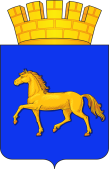 РОССИЙСКАЯ ФЕДЕРАЦИЯКРАСНОЯРСКИЙ  КРАЙМУНИЦИПАЛЬНОЕ ОБРАЗОВАНИЕ ГОРОД МИНУСИНСКМИНУСИНСКИЙ ГОРОДСКОЙ СОВЕТ ДЕПУТАТОВРЕШЕНИЕ21.12.2023	         № 16-98рг. МинусинскО внесении изменений в отдельные решения Минусинского городского Совета депутатовНа основании Бюджетного кодекса Российской Федерации, Федерального закона от 06.10.2003 №131-ФЗ «Об общих принципах организации местного самоуправления в  Российской Федерации», Федерального закона от 02.03.2007 № 25-ФЗ «О муниципальной службе в Российской Федерации», постановления Совета администрации Красноярского края от 29.12.2007 №512-П «О нормативах формирования расходов на оплату труда депутатов, выборных должностных лиц местного самоуправления, осуществляющих свои полномочия на постоянной основе, лиц, замещающих иные муниципальные должности, и муниципальных служащих», Минусинский городской Совет депутатов РЕШИЛ:1. Внести в Положение об оплате труда депутатов, выборных должностных лиц, осуществляющих свои полномочия на постоянной основе, лиц, замещающих иные муниципальные должности, и муниципальных служащих», утвержденное решением Минусинской городской Думы от 27.02.2006 № 14-131р «Об утверждении Положения об оплате труда депутатов, выборных должностных лиц, осуществляющих свои полномочия на постоянной основе, лиц, замещающих иные муниципальные должности, и муниципальных служащих» (с изменениями от 29.05.2007 №23-208р; 17.08.2007 №24-218р; 12.03.2008 №6-37р; 20.01.2009 №13-111р; 04.03.2010 № 22-189р; 24.05.2011 №31-266; 24.10.2012 №5-37р; 12.11.2013 №11-103р; 16.07.2015 № 28-205р, 07.10.2015 № 32-222р; 26.02.2016 
№ 36-265р; от 23.12.2016 № 44-321р, от 17.05.2017 № 47-343р; от 25.12.2017 
№ 5-33р; 05.09.2018 № 11-71р; 19.03.2019 № 18-101р; 25.09.2019 № 23-130р;  14.05.2020 № 31-179р, 24.09.2020 № 34-197р, 29.09.2021 № 44-285р, 30.03.2022 №51-341р, 27.04.2022 № 52-347р,   24.05.2023 № 10-51р) следующие изменения:          1.1.Пункт 3 раздела III «Оплата труда муниципальных служащих» дополнить подпунктом  «к» следующего содержания:          «к) иные выплаты в соответствии с федеральными законами.»;Пункты 3.11. и 3.12 изложить в следующей редакции: «3.11. Выплата муниципальным служащим  ежемесячного денежного поощрения, премий, единовременной выплаты при предоставлении ежегодного оплачиваемого отпуска, материальной помощи производится  в порядке и размерах, устанавливаемых решением Минусинского городского Совета депутатов.3.12. Иные выплаты муниципальным служащим в соответствии 
с федеральными законами осуществляются правовым актом представителя нанимателя (работодателя), за исключением случая, предусмотренного абзацем вторым настоящего пункта, и определяются в размере, порядке и на условиях, установленных федеральным законодательством.При досрочном прекращении полномочий Главы  города либо применении к нему по решению суда мер процессуального принуждения в виде заключения под стражу или временного отстранения от должности, в отсутствие правового акта представителя нанимателя(работодателя) и соглашения, указанного в статье 151 Трудового кодекса Российской Федерации,  определяющих размер доплаты муниципальному служащему в связи с временным исполнением им полномочий главы муниципального образования, такая доплата устанавливается решением Минусинского городского Совета депутатов в размере, определяемом в соответствии с трудовым законодательством. Выплаты, предусмотренные настоящим пунктом, определяются в пределах средств фонда оплаты труда.»;1.2. Пункты 3.13,3.14 исключить;1.3.Таблицу Приложения 1 к Положению изложить в  следующей редакции:«                                                                                                                   »   ; 1.4. Раздел IV «Заключительные положения» дополнить абзацем следующего содержания:«В месяце, в котором лицам, замещающим муниципальные должности, муниципальным служащим  производятся начисления исходя из средней заработной платы, определенной в соответствии с нормативными правовыми актами Российской Федерации, выплачиваемые за счет фонда оплаты труда, за исключением пособий по временной нетрудоспособности, размер ежемесячного денежного поощрения увеличивается.Размер увеличения ежемесячного денежного поощрения рассчитывается по формуле, установленной постановлением Совета администрации Красноярского края  от 29.12.2007 № 512-п «О нормативах формирования расходов на оплату труда депутатов, выборных должностных лиц местного самоуправления, осуществляющих свои полномочия на постоянной основе, лиц, замещающих иные муниципальные должности, и муниципальных служащих.».2. Внести в Положение о премировании, ежемесячном денежном поощрении, материальной  помощи, единовременной выплате при предоставлении ежегодного оплачиваемого отпуска и выплате надбавки за выслугу лет муниципальным служащим города Минусинска, утвержденное решением Минусинского городского Совета депутатов от 18.09.2007 № 25-231р  «Об утверждении Положения о премировании, ежемесячном денежном поощрении, материальной  помощи, единовременной выплате при предоставлении ежегодного оплачиваемого отпуска и выплате надбавки за выслугу лет муниципальным служащим города Минусинска» (с изменениями от 02.08.2011 №32-279р, от 17.05.2017 № 47-231р, от 23.12.2021 № 48-318р) следующие изменения:2.1.Пункт 1 раздела II «Порядок и условия выплаты ежемесячного денежного поощрения муниципальным служащим» дополнить пунктом 1 1 следующего содержания: «1 1. Размер ежемесячного денежного поощрения, определенный в соответствии с пунктом 1 увеличивается на 3000 рублей.».2.2.В пункте 2 раздела V «Порядок и условия выплаты надбавки за выслугу лет муниципальным служащим» слова «на основании данных трудовой книжки» заменить словами «на основании данных трудовой книжки (при наличии) и (или) сведений о трудовой деятельности, предусмотренных статьей 66.1. Трудового кодекса Российской Федерации».3. Внести в Положение о системе оплаты труда работников муниципальных учреждений, утвержденное решением Минусинского городского Совета депутатов от 21.08.2013 № 10-83р «О системах оплаты труда работников муниципальных учреждений» (с изменениями от 12.11.2013 №11-104р, от 10.10.2014 № 20-158р, от 11.08.2016 № 39-284р, от 23.12.2016 № 44-320р, от 29.05.2019 №9-59р, от 18.06.2019 № 20-121р от 23.08.2022 №56-382р,) следующие изменения:3.1. в раздел 4 «Выплаты стимулирующего характера»:3.1.1.пункт 4.1 после абзаца пятого дополнить абзацем следующего содержания:«специальная краевая выплата;»3.1.2.пункт 4.3 дополнить подпунктом 4.3.1 следующего содержания:«4.3.1 Специальная краевая выплата устанавливается в целях повышения уровня оплаты труда работника учреждения.Работнику учреждения по основному месту работы ежемесячно предоставляется специальная краевая выплата. Максимальный размер выплаты при полностью отработанной норме рабочего времени и выполненной норме труда (трудовых обязанностей) составляет три тысячи рублей. Работнику учреждения по основному месту работы при не полностью отработанной норме рабочего времени размер специальной краевой выплаты исчисляется пропорционально отработанному работником времени.На специальную краевую выплату начисляются районный коэффициент, процентная надбавка к заработной плате за стаж работы в местностях с особыми климатическими условиями.»;3.1.3.в пункте 4.9 после слов «установленной пунктом 4.3. раздела 4 настоящего Положения» дополнить словами «, специальной краевой выплаты»;3.1.4. дополнить пунктом 4.10 следующего содержания: «4.10. В месяце, в котором производятся начисления исходя из средней заработной платы, определенной в соответствии с нормативными правовыми актами Российской Федерации, и выплачиваемые за счет фонда оплаты труда, за исключением пособий по временной нетрудоспособности, размер специальной краевой выплаты руководителю учреждения, его заместителю и главному бухгалтеру / работникам учреждения увеличивается на размер, рассчитываемый по формуле:СКВув = Отп x Кув – Отп, (1)где:СКВув – размер увеличения специальной краевой выплаты, рассчитанный с учетом районного коэффициента, процентной надбавки к заработной плате за стаж работы в районах Крайнего Севера и приравненных к ним местностях и иных местностях с особыми климатическими условиями;Отп – размер начисленных выплат, исчисляемых исходя из средней заработной платы, определенной в соответствии с нормативными правовыми актами Российской Федерации, и выплачиваемых за счет фонда оплаты труда, за исключением пособий по временной нетрудоспособности;Кув – коэффициент увеличения специальной краевой выплаты.В случае, когда при определении среднего дневного заработка учитываются периоды, предшествующие 1 января 2024 года, Кув определяется по формуле:Кув = (Зпф1 + (СКВ х Кмес х Крк) + Зпф2) / (Зпф1 + Зпф2), (2)где: Зпф1 – фактически начисленная заработная плата работника учреждения, учитываемая при определении среднего дневного заработка в соответствии с нормативными правовыми актами Российской Федерации, за период до 1 января 2024 года;Зпф2 – фактически начисленная заработная плата работника учреждения, учитываемая при определении среднего дневного заработка в соответствии с нормативными правовыми актами Российской Федерации, за период с 1 января 2024 года;СКВ – специальная краевая выплата;Кмес – количество месяцев, учитываемых при определении среднего дневного заработка в соответствии с нормативными правовыми актами Российской Федерации, за период до 1 января 2024 года;Крк – районный коэффициент, процентная надбавка к заработной плате за стаж работы в районах Крайнего Севера и приравненных к ним местностях и иных местностях края с особыми климатическими условиями.»;3.2. Таблицу приложения 6 «Предельное количество должностных окладов руководителей учреждений, учитываемых при определении объема средств на выплаты стимулирующего характера руководителям учреждений» изложить в следующей редакции:«                                                                                                                     ».4. Контроль за исполнением решения возложить на постоянную комиссию Минусинского городского Совета депутатов по бюджету, финансам и налоговой политике. 5. Решение вступает в силу со дня его   официального опубликования в печатном средстве массовой информации «Минусинск официальный», но не ранее 1 января 2024 года. Подпункт 3.1.4 решения действует до 31 декабря 2024 года включительно.Глава города Минусинска                            Председатель Минусинского                                                                                        городского Совета депутатов        печать   А.О. Первухин                                 печать            Л.И. Чумаченко№Наименование должностиРазмер денежного вознаграждения(рублей в месяц)Размер денежного поощрения (рублей в месяц)1Глава города Минусинска 56 99459 9942Председатель Минусинского городского Совета депутатов47 49550 4953Заместитель председателя Минусинского городского Совета депутатов42 73945 7394Председатель Контрольно-счётной палаты города Минусинска29 37632 376№ п/пУчрежденияПредельное количество должностных окладов руководителя учреждения, подлежащих централизации, в год1221Учреждения, подведомственные администрации города Минусинскадо 362Учреждения, подведомственные отделу культуры администрации города Минусинскадо 363Учреждения, подведомственные управлению образования администрации города Минусинскадо 364Учреждения, подведомственные отделу спорта и молодежной политики администрации города Минусинскадо 35